附件2：运城幼儿师范高等专科学校2020年公开招聘专职思政教师岗位面试使用教材：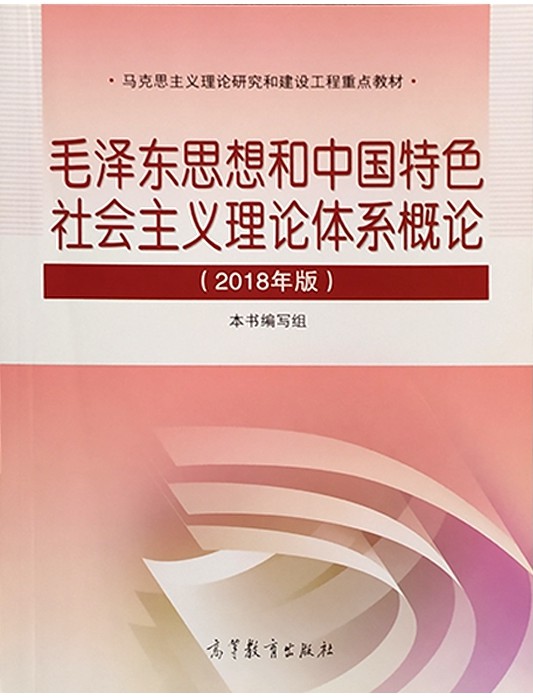 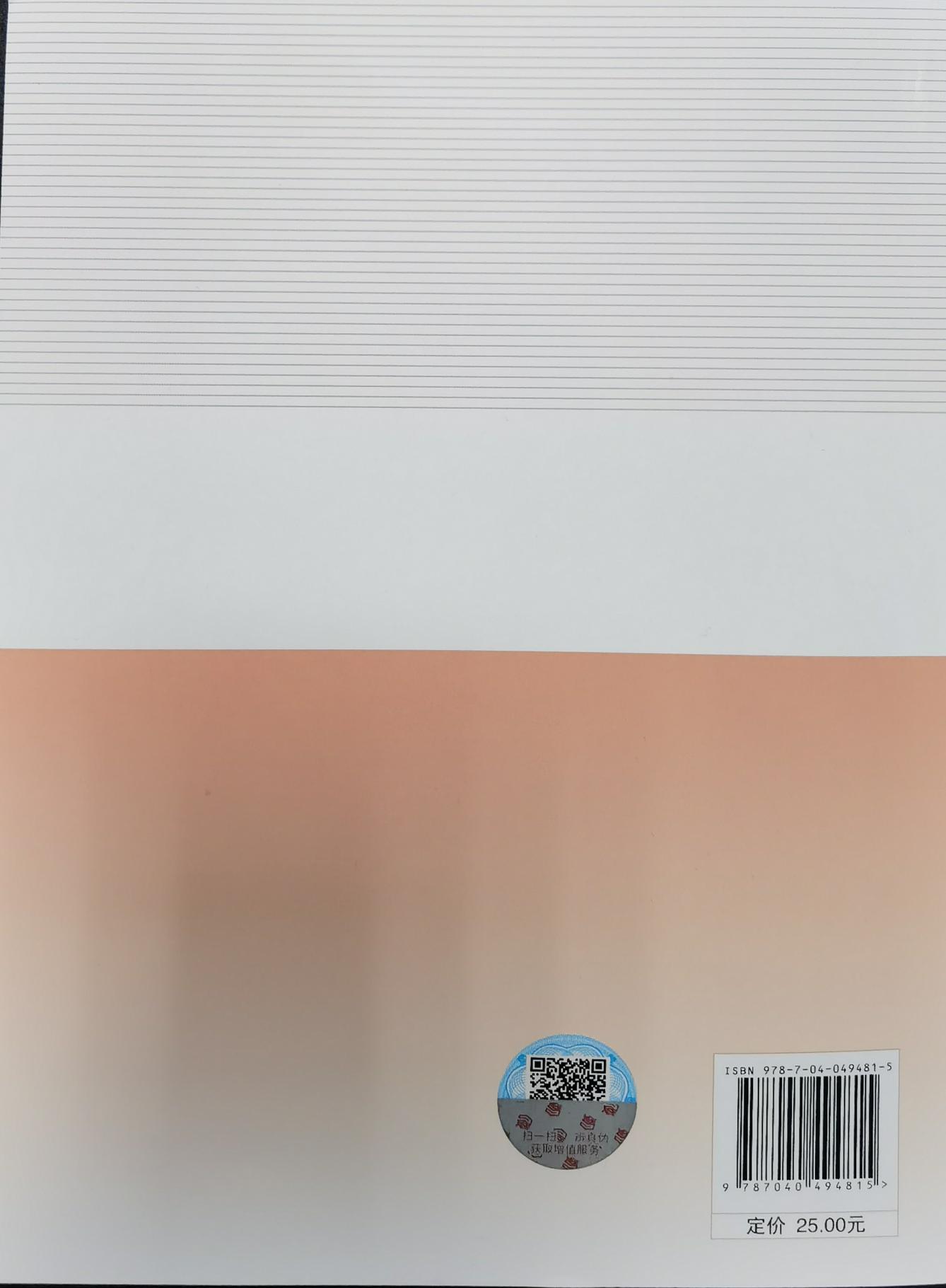 